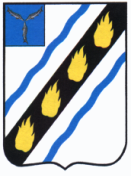 АДМИНИСТРАЦИЯЗОЛОТОСТЕПСКОГО МУНИЦИПАЛЬНОГО ОБРАЗОВАНИЯ
СОВЕТСКОГО МУНИЦИПАЛЬНОГО РАЙОНАСАРАТОВСКОЙ ОБЛАСТИПОСТАНОВЛЕНИЕот 25.09.2018  № 48с. АлександровкаО внесении изменений в постановлениеадминистрации Золотостепского  муниципальногообразования  от 15.09.2014 № 17	В соответствии с Федеральным  законом от 26.12.2008 №294-ФЗ  «О защите  прав  юридических  лиц и индивидуальных предпринимателей приосуществлении государственного контроля (надзора) и муниципальногоконтроля» и руководствуясь Уставом Золотостепского муниципального образования Советского муниципального района Саратовской области,администрация Золотостепского муниципального образования Советскогомуниципального района Саратовской области ПОСТАНОВЛЯЕТ:1.Внести в постановление администрации Золотостепского муниципального образования от 15.09.2014г. № 17 «Об утверждении административного регламента исполнения муниципальной функции «Осуществление муниципального контроля за обеспечением сохранности автомобильных дорог местного значения в границах Золотостепского муниципального образования» следующие изменения:- подпункт 3.2.2. раздела 3 «Состав, последовательность и сроки выполнения административных процедур, требования к порядку их выполнения» дополнить новым абзацем:«- истечение трех лет с начала осуществления юридическим лицом, индивидуальным предпринимателем предпринимательской деятельности в соответствии с представленным в уполномоченный Правительством Российской Федерации в соответствующей сфере федеральный орган власти уведомлением о начале осуществления отдельных видов предпринимательской деятельности в случае выполнения работ или предоставления услуг, требующих представления указанного уведомления»;- подпункт 3.5.1 дополнить новыми абзацами:«- мотивированное представление должностного лица органа государственного контроля (надзора), органа муниципального контроля по результатам анализа результатов мероприятий по контролю без взаимодействия с юридическими лицами, индивидуальными предпринимателями, рассмотрения или предварительной проверки поступивших в органы государственного контроля (надзора), органы муниципального контроля обращений и заявлений граждан, в том числе индивидуальных предпринимателей, юридических лиц, информации от органов государственной власти, органов местного самоуправления, из средств массовой информации;- выявление при проведении мероприятий без взаимодействия с юридическими лицами, индивидуальными предпринимателями при осуществлении видов государственного контроля (надзора), указанных в частях 1 и 2 статьи настоящего Федерального закона, параметров деятельности юридического лица, индивидуального предпринимателя, соответствие которым или отклонение от которых согласно утвержденным органом государственного контроля (надзора) индикатором риска является основанием для проведения внеплановой проверки, которое предусмотрено в положении о виде федерального государственного контроля (надзора). 2.Настоящее постановление вступает в силу со дня его официального опубликования  в  установленном порядке.Глава  Золотостепского муниципального образования 					А.В. Трушин 